OPHTHALMIC POSTGRADUATE TEACHING PROGRAMME 2018     Thursday 8th February 2018, 5-7pm5.00	Chair:	Mr Dara Kilmartin, Consultant Ophthalmologist & Vitreo-Retinal Surgeon, RVEEHClinical Cases:5.05		Dr Susan Knowles, Consultant Microbiologist, NMH, RVEEH		“Laboratory Diagnosis of Endophthalmitis”5.30	Ms Rizwana Khan, Consultant Ophthalmic & Oculoplastic Surgeon, RVEEH“Overview of Endophthalmitis”5.35		Mr Michael O’Rourke, Registrar in Ophthalmology, RVEEH		“Endophthalmitis Update”6.30:      	Questions & Answers Session7.00:             Meeting EndVenue: 	Education & Conference Centre, Royal Victoria Eye & Ear Hospital.  This meeting is suitable for video conferencing.This meeting is kindly sponsored by: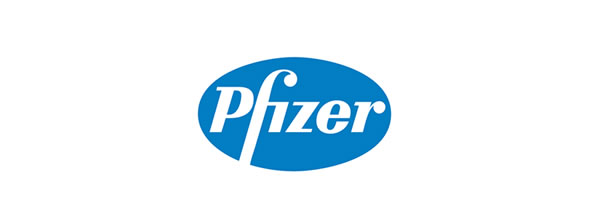 Refreshments will be available from 4.30. The meeting will begin at 5pm sharp.